1. Да ли дата вредност чини неједнакост истинитом када је x + 9 > 21 ако је x = 15тачнонетачно2. Која слика приказује график где је x > -4?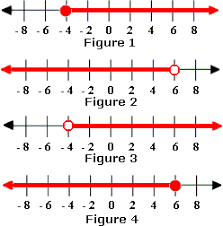 12343. Који график одговара неједнакости k < 3?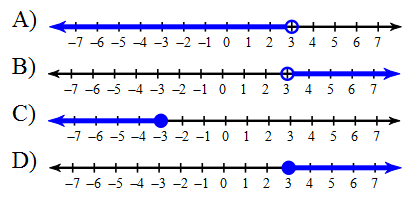 ABCD4. x+9≥15 Која бројевна права показује решење?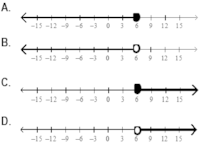 A	3. CB	4. D5. Која бројевна права показује решење? n+(−10)≥−1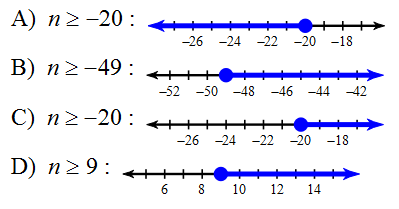 ABCD6. Која бројевна права показује решење: x - 3 > -3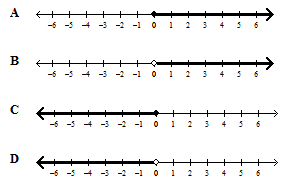 ABCD7. 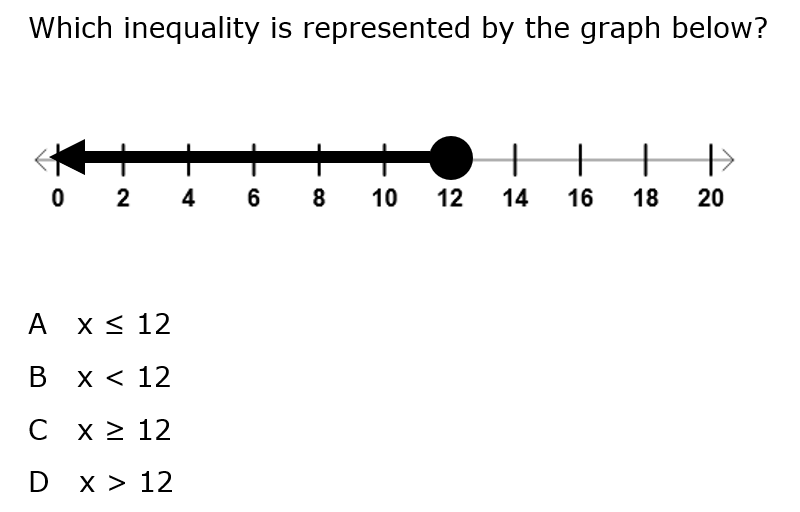 ABCD8. 77 ≤ 5 + 8nABCD9. 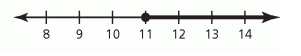 11 ≤ a11 ≥ a11 < a11 > a10.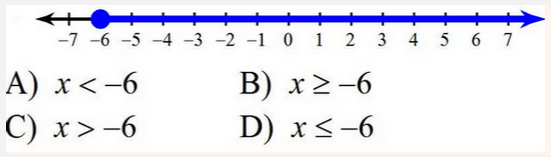 ABCD11. -3 − 6(4x + 6) > -111x < 3x < -3x > -3x > 312. 28 − k ≥ 7(k − 4)k ≤ 7k ≥ 7k ≥ -7k ≤ -713. 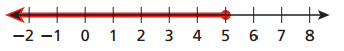 x ≤ 5x > 5x ≥ 5x < 514. 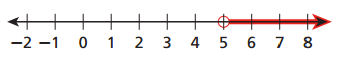 x > 5x ≤ 5x ≥ 5x < 515. x − 1 ≤ −9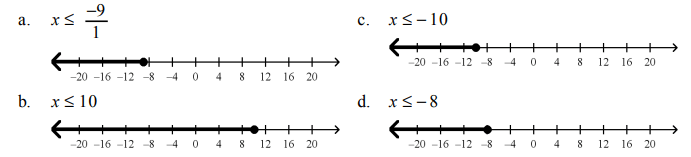 ABCD16. x/8> 4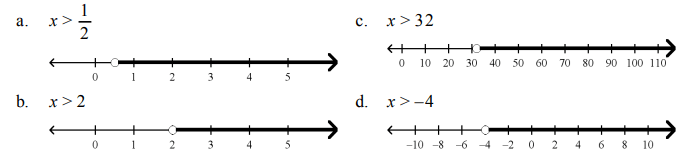 ABCD17. −3x−5≤22x≥−9x≤−9x≥-17/318. 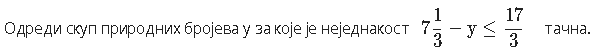 2, 3, 4, 5, 6, 71, 2, 3, 42, 3, 419. 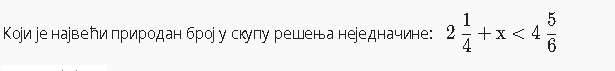 321,5120. 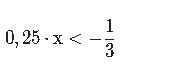 x< -4/3x< 4/3x> -4/3x<4/321. 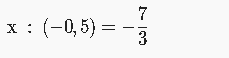 x=7/6x=- 7/6x=6/7x=-6/722. 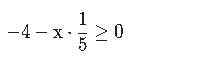 x≤−20x≤−4/5x≥20